Publicado en CDMX el 10/09/2020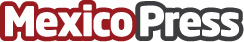 Petit BamBou una opción para aprender a no paralizarse ante las emocionesLas emociones son uno de los mecanismos de alerta más fiables que se tienen. Petit BamBou es un aliado para aprender a manejar las emocionesDatos de contacto:Andrea Peña Quiroz5534887118Nota de prensa publicada en: https://www.mexicopress.com.mx/petit-bambou-una-opcion-para-aprender-a-no_1 Categorías: Entretenimiento Medicina alternativa Ocio para niños http://www.mexicopress.com.mx